от «__31__» ____01______ 2022 г.			                                         № _____70______О внесении изменений в муниципальную Программу МО «Город Мирный» «Развитие физической культуры и спорта» на 2018-2023 годы, утвержденную Постановлением городской Администрации от 21.08.2017 № 1361 В связи с уточнением мероприятий муниципальной Программы МО «Город Мирный» «Развитие физической культуры и спорта» на 2018-2023 годы, городская Администрация постановляет:1. Внести в муниципальную Программу «Развитие физической культуры и спорта» на 2018-2023 годы, утвержденную Постановлением городской Администрации от 21.08.2017 № 1361 (далее - Программа), следующие изменения:             1.1. В паспорте Программы пункт «Объем и источники финансирования программы» изложить в новой редакции:           1.2. В разделе 5 Программы «Ресурсное обеспечение Программы» изложить в новой редакции:           2. Приложение 1 к Программа «Система программных мероприятий» изложить в редакции согласно приложению 1 к настоящему Постановлению.3. Приложение 2 к Программе «Система индикаторов (показателей) программы «Развитие физической культуры и спорта» на 2018-2023 годы» изложить в редакции согласно приложению 2 к настоящему Постановлению.       4.   Опубликовать настоящее Постановление в порядке, предусмотренном Уставом МО «Город Мирный».             5.   Контроль исполнения настоящего Постановления оставляю за собой.Глава города                                                		                  К.Н. АнтоновАДМИНИСТРАЦИЯМУНИЦИПАЛЬНОГО ОБРАЗОВАНИЯ«Город Мирный»МИРНИНСКОГО РАЙОНАПОСТАНОВЛЕНИЕ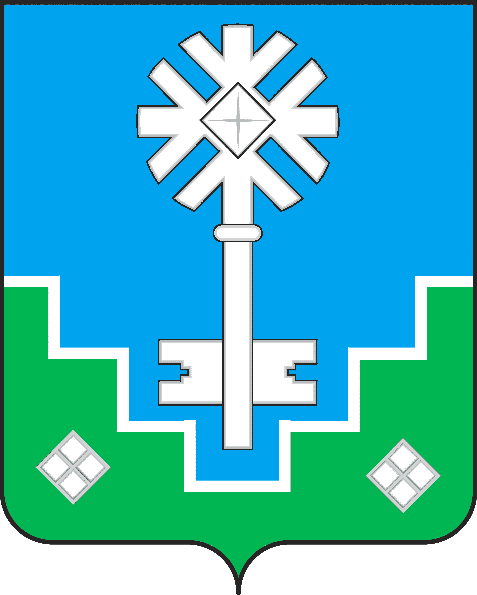 МИИРИНЭЙ ОРОЙУОНУН«Мииринэй куорат»МУНИЦИПАЛЬНАЙ ТЭРИЛЛИИ ДЬАhАЛТАТАУУРААХОбъем и источники финансирования программыОбъем и источники финансирования программыОбъем и источники финансирования программыОбъем и источники финансирования программыОбъем и источники финансирования программыОбъем и источники финансирования программыВсего, в т.ч. по годамВсего, руб.В т.ч. по источникамВ т.ч. по источникамВ т.ч. по источникамВ т.ч. по источникамВсего, в т.ч. по годамВсего, руб.Бюджет РС (Я)Бюджет МРМестный бюджетИные источникиВсего, в т.ч. по годам269 564 083,064 851 369,43264 712 713,63201852 822 206,00 -864 000,0051 958 206,00201946 594 262,80 -     70 000,0046 524 262,80202043 065 979,56 -     220 000,0042 845 979,56202139 085 401,29 -     0,0039 085 401,29202245 622 096,44 -     3 697 369,4341 924 727,01202342 374 136,97 -     0,0042 374 136,972018, руб.2019, руб.2020, руб.2021, руб.2022, руб.2023, руб.Всего, руб.52 822 206,0046 594 262,8043 065 979,5639 085 401,2945 622 096,4442 374 136,97269 564 083,06